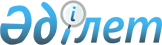 О ратификации поправки в Соглашение об учреждении Европейского Банка Реконструкции и Развития, санкционирующей его деятельность в странах Южного и Восточного СредиземноморьяЗакон Республики Казахстан от 22 марта 2013 года № 83-V

      Ратифицировать поправку в Соглашение об учреждении Европейского Банка Реконструкции и Развития, санкционирующую его деятельность в странах Южного и Восточного Средиземноморья, одобренную постановлением Совета управляющих Европейского Банка Реконструкции и Развития от 30 сентября 2011 года № 137.      Президент

      Республики Казахстан                       Н. НАЗАРБАЕВ 

ПОСТАНОВЛЕНИЕ № 137 

О ВНЕСЕНИИ В СОГЛАШЕНИЕ

ОБ УЧРЕЖДЕНИИ ЕВРОПЕЙСКОГО БАНКА

РЕКОНСТРУКЦИИ И РАЗВИТИЯ ПОПРАВКИ, САНКЦИОНИРУЮЩЕЙ

ЕГО ДЕЯТЕЛЬНОСТЬ В СТРАНАХ

ЮЖНОГО И ВОСТОЧНОГО СРЕДИЗЕМНОМОРЬЯ

      СОВЕТ УПРАВЛЯЮЩИХ,



      наблюдая за историческими переменами, происходящими в Северной Африке и на Ближнем Востоке;



      напоминая о принятом 21 мая 2011 года постановлении № 134 "О возможном географическом расширении региона операций ЕБРР", в котором Совет управляющих поручил Совету директоров подготовить для Совета управляющих рекомендации относительно, среди прочего, внесения в статью 1 Соглашения об учреждении Европейского банка реконструкции и развития (Соглашение) поправки, предусматривающей соответствующее региональное расширение географической сферы действия мандата ЕБРР и создание соответствующего механизма для предоставления статуса страны-получателя странам - членам ЕБРР, находящимся в этом расширенном регионе, обеспечивающей при этом, что любое такое расширение сферы действия его мандата не потребует внесения дополнительных взносов в его капитал и не приведет к уменьшению согласованных объемов и эффекта воздействия операций ЕБРР в его нынешних странах-получателях;



      напоминая также о том, что в одобренном постановлением № 128 Совета управляющих докладе Совета директоров о результатах Четвертого обзора состояния капитальных ресурсов (ОСКР-4) на период 2011-2015 годов подтверждается, что завершение переходного процесса по-прежнему остается одним из основополагающих принципов ЕБРР;



      рассмотрев доклад Совета директоров Совету управляющих с содержащимися в нем рекомендациями, среди прочего, относительно "Географического расширения региона операций ЕБРР с включением в него стран Южного и Восточного Средиземноморья" и согласившись с ними, Совет управляющих принимает поправку к статье 1 Соглашения в целях санкционирования операций ЕБРР в странах Южного и Восточного Средиземноморья;



      ТАКИМ ОБРАЗОМ, НАСТОЯЩИМ ПОСТАНОВЛЯЕТ:



      1. Изменить редакцию статьи 1 Соглашения следующим образом:                             "СТАТЬЯ 1: ЦЕЛЬ      Цель ЕБРР состоит в том, чтобы, внося вклад в экономический прогресс и реконструкцию, содействовать переходу к открытой экономике, ориентированной на рынок, а также развитию частной и предпринимательской инициативы в странах Центральной и Восточной Европы, приверженных принципам многопартийной демократии, плюрализма и рыночной экономики, и приводящих их в жизнь. С учетом выполнения этих же условий цель Банка может также достигаться в Монголии и в странах Южного и Восточного Средиземноморья - членах Банка согласно его решению, принятому большинством голосов не менее двух третей управляющих, представляющих не менее трех четвертей от общего количества голосов, которыми располагают члены Банка. В этой связи любая ссылка в настоящем Соглашении и приложениях к нему на "страны Центральной и Восточной Европы", "страны из Центральной и Восточной Европы", "страна-получатель (или страны-получатели)" или "страна-получатель, член Банка (или страны-получатели, члены Банка)" относится также к Монголии и к каждой из таких стран Южного и Восточного Средиземноморья".

      2. Членов ЕБРР просят сообщить, принимают ли они указанную поправку путем а) оформления и передачи Банку на хранение документа, констатирующего принятие данным членом Банка указанной поправки согласно законам его страны, и b) предоставления по форме и содержанию удовлетворяющего Банк доказательства принятия данной поправки, а также оформления и передачи на хранение согласно законам данного члена ЕБРР документа о принятии указанной поправки. 

      3. Указанная поправка вступает в силу через семь дней с момента официального подтверждения Банком его членам выполнения требований к ее принятию, как это предусмотрено статьей 56 Соглашения об учреждении ЕБРР. (Принято 30 сентября 2011 года)      Примечание РЦПИ!

      Далее следует текст поправки в Соглашение на английском языке.
					© 2012. РГП на ПХВ «Институт законодательства и правовой информации Республики Казахстан» Министерства юстиции Республики Казахстан
				